Годовой календарный учебныйграфикМБДОУ «Светлячок» на 2020-2021 учебныйгодГодовой календарный учебный график является локальным нормативным документом, регламентирующим общие требования к организации образовательного процесса в МБДОУ «Светлячок» для детей в возрасте от 3  до 7 лет.Годовой календарный учебный график  разработан в соответствии с: Законом Российской Федерации от 29.12.2012 №273; «Об образовании  в Российской Федерации»; Федеральным государственным образовательным стандартом дошкольного образования (утвержден приказом Министерства образования и науки Российской Федерации от 17.10.2013 №1155);СанПиН 2.4.1.3049-13 №26 от 15.05.2013 г.;Письмом Министерства образования Российской Федерации от 14.03.2000 №65/23-16 «О гигиенических требованиях и максимальной нагрузке на детей дошкольного возраста в организованных формах обучения»;Уставом МБДОУ «Светлячок»Основной образовательной программой дошкольного образования МБДОУ «Светлячок»Годовой календарный учебныйграфик учитывает в полном объёме возрастные психофизические особенности воспитанников и отвечает требованиям охраны их жизни и здоровья.   Содержание годового календарного учебного графика включает в себя следующее:- количество возрастных групп;- дата начала учебного года;- дата окончания учебного года;- продолжительность учебной недели;- продолжительность учебного года;- режим работы ДОУ в учебном году;- каникулярное время;- работа в летний оздоровительный период;- проведение непосредственно образовательной деятельности;- организация  проведения мониторинга достижения детьми планируемых результатов освоения основной образовательной программы дошкольного образования;- периодичность проведения родительских собраний- праздничные дни;Годовой календарный учебный график обсуждается и принимается педагогическим советом и утверждается приказом  заведующего МБДОУ «Светлячок» на начало учебного года. Все изменения, вносимые в годовой учебный график, утверждаются приказом заведующего ДОУ и доводятся до всех участников образовательного процесса.МБДОУ «Светлячок» в установленном законодательством Российской Федерации порядке несет ответственность за реализацию в полном объеме образовательных программ в соответствии с годовым календарным учебным графиком.ГОДОВОЙ КАЛЕНДАРНЫЙ УЧЕБНЫЙ ГРАФИКМБДОУ «Светлячок»на 2019-2020учебныйгодПринятна педагогическом совете МБДОУ«Светлячок»Протокол№3от  30.08. 2020г.              Утверждаю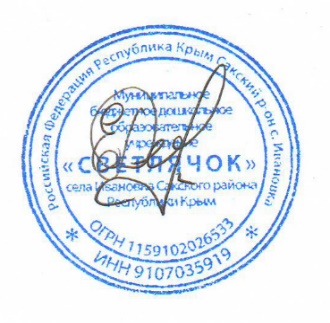 Приказ № 39 от «  30.08.2020Заведующий МБДОУ «Светлячок»	Е.Ю.РыбалкаСодержаниеВозрастныегруппыВозрастныегруппыВозрастныегруппыВозрастныегруппыВозрастныегруппыВозрастныегруппыСодержаниеСредняягруппаСредняягруппаСтаршаягруппаКоличествовозрастныхгрупп111Датаначалаучебногогода1 сентября 2020года1 сентября 2020года1 сентября 2020года1 сентября 2020года1 сентября 2020года1 сентября 2020годаДатаокончанияучебногогода31мая 2021года31мая 2021года31мая 2021года31мая 2021года31мая 2021года31мая 2021годаПродолжительностьучебнойнеделиПятидневная рабочая неделя. Выходные дни: суббота, воскресенье и праздничные дни в соответствии с законодательством Российской ФедерацииПятидневная рабочая неделя. Выходные дни: суббота, воскресенье и праздничные дни в соответствии с законодательством Российской ФедерацииПятидневная рабочая неделя. Выходные дни: суббота, воскресенье и праздничные дни в соответствии с законодательством Российской ФедерацииПятидневная рабочая неделя. Выходные дни: суббота, воскресенье и праздничные дни в соответствии с законодательством Российской ФедерацииПятидневная рабочая неделя. Выходные дни: суббота, воскресенье и праздничные дни в соответствии с законодательством Российской ФедерацииПятидневная рабочая неделя. Выходные дни: суббота, воскресенье и праздничные дни в соответствии с законодательством Российской ФедерацииПродолжительностьучебногогода36недель36недель36недель36недель36недель36недельРежим работы ДОУ в учебном годуПятидневная рабочая неделя. Выходные дни: суббота, воскресенье и праздничные дни в соответствии с законодательством Российской Федерации.  Продолжительностьработы4часаежедневно, с 8.00 до 12.30Пятидневная рабочая неделя. Выходные дни: суббота, воскресенье и праздничные дни в соответствии с законодательством Российской Федерации.  Продолжительностьработы4часаежедневно, с 8.00 до 12.30Пятидневная рабочая неделя. Выходные дни: суббота, воскресенье и праздничные дни в соответствии с законодательством Российской Федерации.  Продолжительностьработы4часаежедневно, с 8.00 до 12.30Пятидневная рабочая неделя. Выходные дни: суббота, воскресенье и праздничные дни в соответствии с законодательством Российской Федерации.  Продолжительностьработы4часаежедневно, с 8.00 до 12.30Пятидневная рабочая неделя. Выходные дни: суббота, воскресенье и праздничные дни в соответствии с законодательством Российской Федерации.  Продолжительностьработы4часаежедневно, с 8.00 до 12.30Пятидневная рабочая неделя. Выходные дни: суббота, воскресенье и праздничные дни в соответствии с законодательством Российской Федерации.  Продолжительностьработы4часаежедневно, с 8.00 до 12.30Каникулярноевремя01января 2021 - 9января 202101января 2021 - 9января 202101января 2021 - 9января 202101января 2021 - 9января 202101января 2021 - 9января 202101января 2021 - 9января 2021Работа в летний оздоровительный период01.06.2021 – 31.08.2021Во время летнего оздоровительного периода проводится образовательная деятельность только художественно-эстетического и физкультурно-оздоровительного направлений (музыкальная, спортивная, изодеятельность), спортивные праздники01.06.2021 – 31.08.2021Во время летнего оздоровительного периода проводится образовательная деятельность только художественно-эстетического и физкультурно-оздоровительного направлений (музыкальная, спортивная, изодеятельность), спортивные праздники01.06.2021 – 31.08.2021Во время летнего оздоровительного периода проводится образовательная деятельность только художественно-эстетического и физкультурно-оздоровительного направлений (музыкальная, спортивная, изодеятельность), спортивные праздники01.06.2021 – 31.08.2021Во время летнего оздоровительного периода проводится образовательная деятельность только художественно-эстетического и физкультурно-оздоровительного направлений (музыкальная, спортивная, изодеятельность), спортивные праздники01.06.2021 – 31.08.2021Во время летнего оздоровительного периода проводится образовательная деятельность только художественно-эстетического и физкультурно-оздоровительного направлений (музыкальная, спортивная, изодеятельность), спортивные праздники01.06.2021 – 31.08.2021Во время летнего оздоровительного периода проводится образовательная деятельность только художественно-эстетического и физкультурно-оздоровительного направлений (музыкальная, спортивная, изодеятельность), спортивные праздникиПРОВЕДЕНИЕ НЕПОСРЕДСТВЕННО ОБРАЗОВАТЕЛЬНОЙ ДЕЯТЕЛЬНОСТИПРОВЕДЕНИЕ НЕПОСРЕДСТВЕННО ОБРАЗОВАТЕЛЬНОЙ ДЕЯТЕЛЬНОСТИПРОВЕДЕНИЕ НЕПОСРЕДСТВЕННО ОБРАЗОВАТЕЛЬНОЙ ДЕЯТЕЛЬНОСТИПРОВЕДЕНИЕ НЕПОСРЕДСТВЕННО ОБРАЗОВАТЕЛЬНОЙ ДЕЯТЕЛЬНОСТИПРОВЕДЕНИЕ НЕПОСРЕДСТВЕННО ОБРАЗОВАТЕЛЬНОЙ ДЕЯТЕЛЬНОСТИПРОВЕДЕНИЕ НЕПОСРЕДСТВЕННО ОБРАЗОВАТЕЛЬНОЙ ДЕЯТЕЛЬНОСТИПРОВЕДЕНИЕ НЕПОСРЕДСТВЕННО ОБРАЗОВАТЕЛЬНОЙ ДЕЯТЕЛЬНОСТИОрганизация   проведения мониторинга достижения детьми планируемых результатов освоения основной образовательной программы дошкольного образованияОрганизация   проведения мониторинга достижения детьми планируемых результатов освоения основной образовательной программы дошкольного образованияОрганизация   проведения мониторинга достижения детьми планируемых результатов освоения основной образовательной программы дошкольного образованияОрганизация   проведения мониторинга достижения детьми планируемых результатов освоения основной образовательной программы дошкольного образования16.09.2020– 04.10.2020 г.27.04.2021– 15.05.2021 г.Для построения индивидуального образовательного маршрута воспитанников16.09.2020– 04.10.2020 г.27.04.2021– 15.05.2021 г.Для построения индивидуального образовательного маршрута воспитанников16.09.2020– 04.10.2020 г.27.04.2021– 15.05.2021 г.Для построения индивидуального образовательного маршрута воспитанниковПериодичностьпроведенияродительскихсобранийПериодичностьпроведенияродительскихсобранийПериодичностьпроведенияродительскихсобранийПериодичностьпроведенияродительскихсобраний1 родительское собрание: сентябрь-октябрь2 родительское собрание: апрель-май1 родительское собрание: сентябрь-октябрь2 родительское собрание: апрель-май1 родительское собрание: сентябрь-октябрь2 родительское собрание: апрель-майПраздничныедниПраздничныедниПраздничныедниПраздничныедниВыходные: суббота, воскресенье и праздничные дни в соответствии с законодательством РФ:4 ноября – День народного единства;1, 2, 3, 4, 5, 6 ,7, 8и 9 января - Новогодние каникулы 
7 января - Рождество Христово 
23 февраля - День защитника Отечества 
8 марта - Международный женский день 
1 мая - Праздник Весны и Труда 
9 мая - День Победы 
12 июня - День РоссииВыходные: суббота, воскресенье и праздничные дни в соответствии с законодательством РФ:4 ноября – День народного единства;1, 2, 3, 4, 5, 6 ,7, 8и 9 января - Новогодние каникулы 
7 января - Рождество Христово 
23 февраля - День защитника Отечества 
8 марта - Международный женский день 
1 мая - Праздник Весны и Труда 
9 мая - День Победы 
12 июня - День РоссииВыходные: суббота, воскресенье и праздничные дни в соответствии с законодательством РФ:4 ноября – День народного единства;1, 2, 3, 4, 5, 6 ,7, 8и 9 января - Новогодние каникулы 
7 января - Рождество Христово 
23 февраля - День защитника Отечества 
8 марта - Международный женский день 
1 мая - Праздник Весны и Труда 
9 мая - День Победы 
12 июня - День России